ABSTIMMUNG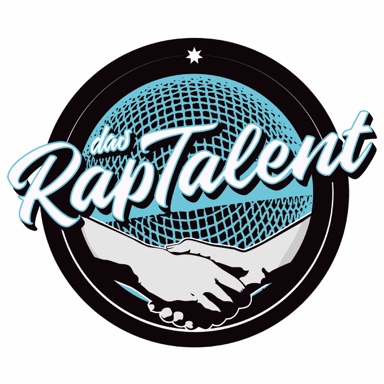 Dein Name: ____________________Wer war heute der beste Rapper / die beste Rapperin? 

____________________Wer war heute der beste Teamplayer / die beste Teamplayerin? 

____________________
ABSTIMMUNGDein Name: ____________________Wer war heute der beste Rapper / die beste Rapperin? 

____________________Wer war heute der beste Teamplayer / die beste Teamplayerin? 

____________________ABSTIMMUNGDein Name: ____________________Wer war heute der beste Rapper / die beste Rapperin? 

____________________Wer war heute der beste Teamplayer / die beste Teamplayerin? 

____________________ABSTIMMUNGDein Name: ____________________Wer war heute der beste Rapper / die beste Rapperin? 

____________________Wer war heute der beste Teamplayer / die beste Teamplayerin? 

____________________